Об утверждении Перечня муниципальных программ муниципального образования «Колпашевский район» В соответствии с постановлением Администрации Колпашевского района от 16.02.2015 № 155 «Об утверждении Порядка принятия решений о разработке муниципальных программ муниципального образования «Колпашевский район», их формирования, реализации, мониторинга и контроля»ПОСТАНОВЛЯЮ:1. Утвердить Перечень муниципальных программ муниципального образования «Колпашевский район» с 01.01.2022 согласно приложению.2. Признать утратившим силу с 01.01.2022:1) постановление Администрации Колпашевского района от 10.09.2015 № 919 «Об утверждении Перечня муниципальных программ муниципального образования «Колпашевский район»;2) постановление Администрации Колпашевского района от 28.03.2016 № 317 «О внесении изменений в постановление Администрации Колпашевского района от 10.09.2015 № 919 «Об утверждении Перечня муниципальных программ муниципального образования «Колпашевский район»;3) постановление Администрации Колпашевского района от 26.05.2016 № 571 «О внесении изменений в постановление Администрации Колпашевского района от 10.09.2015 № 919 «Об утверждении Перечня муниципальных программ муниципального образования «Колпашевский район» (в редакции постановления Администрации Колпашевского районаот 28.03.2016 № 317)»;4) постановление Администрации Колпашевского района от 02.10.2017 № 1001 «О внесении изменений в постановление Администрации Колпашевского района от 10.09.2015 № 919 «Об утверждении Перечня муниципальных программ муниципального образования «Колпашевский район» (в редакции постановлений Администрации Колпашевского района от 28.03.2016 № 317, от 26.05.2016 №571)»;5) постановление Администрации Колпашевского района от 21.06.2018 №560 «О внесении изменений в постановление Администрации Колпашевского района от 10.09.2015 № 919 «Об утверждении Перечня муниципальных программ муниципального образования «Колпашевский район» (в редакции постановлений Администрации Колпашевского района от 28.03.2016 № 317, от 26.05.2016 № 571, от 02.10.2017 № 1001)»;6) постановление Администрации Колпашевского района от 25.06.2019 № 672 «О внесении изменений в постановление Администрации Колпашевского района от 10.09.2015 № 919 «Об утверждении Перечня муниципальных программ муниципального образования «Колпашевский район» (в редакции постановлений Администрации Колпашевского района от 28.03.2016 № 317, от 26.05.2016 № 571, от 02.10.2017 № 1001, от 21.06.2018 № 560)»;7) постановление Администрации Колпашевского района от 22.07.2020 № 742 «О внесении изменений в постановление Администрации Колпашевского района от 10.09.2015 № 919 «Об утверждении Перечня муниципальных программ муниципального образования «Колпашевский район» (в редакции постановлений Администрации Колпашевского района от 28.03.2016 № 317, от 26.05.2016 № 571, от 02.10.2017 № 1001, от 21.06.2018 № 560, от 25.06.2019 № 672)»;8) постановление Администрации Колпашевского района от 21.01.2021 № 72 «О внесении изменений в постановление Администрации Колпашевского района от 10.09.2015 № 919 «Об утверждении Перечня муниципальных программ муниципального образования «Колпашевский район» (в редакции постановлений Администрации Колпашевского района от 28.03.2016 № 317, от 26.05.2016 № 571, от 02.10.2017 № 1001, от 21.06.2018 № 560, от 25.06.2019 № 672, от 22.07.2020 № 742)».3. Опубликовать настоящее постановление в Ведомостях органов местного самоуправления Колпашевского района и разместить на официальном сайте органов местного самоуправления муниципального образования «Колпашевский район».4. Настоящее постановление вступает в силу с даты его официального опубликования.5. Положения пункта 1 настоящего постановления применяются к правоотношениям, возникающим при составлении, утверждении и исполнении бюджета муниципального образования «Колпашевский район», начиная с бюджета на 2022 год и на плановый период 2023 и 2024 годов.Глава района    					                              	          А.Ф.МедныхР.В.Морозова5 35 15ПриложениеУТВЕРЖДЕНОпостановлением Администрации Колпашевского районаот  19.07.2021   №  887  ПЕРЕЧЕНЬ муниципальных программ муниципального образования «Колпашевский район»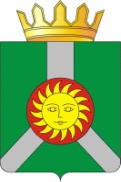 АДМИНИСТРАЦИЯ  КОЛПАШЕВСКОГО РАЙОНА ТОМСКОЙ ОБЛАСТИПОСТАНОВЛЕНИЕАДМИНИСТРАЦИЯ  КОЛПАШЕВСКОГО РАЙОНА ТОМСКОЙ ОБЛАСТИПОСТАНОВЛЕНИЕАДМИНИСТРАЦИЯ  КОЛПАШЕВСКОГО РАЙОНА ТОМСКОЙ ОБЛАСТИПОСТАНОВЛЕНИЕ19.07.2021№ 887№ п/пНаименование муниципальных программ / подпрограммСроки реализацииЦели реализации муниципальных программНаименование ответственных исполнителей и соисполнителей муниципальной программы1Развитие предпринимательства в Колпашевском районе 2019-2024 годыРазвитие предпринимательства на территории Колпашевского района Отдел предпринимательства и агропромышленного комплекса Администрации Колпашевского района 2Комплексное развитие сельских территорий Колпашевского района Томской области 2021-2026годыУстойчивое развитие  сельских территорий  Колпашевского района, повышение качества жизни сельского населенияОтдел предпринимательства и агропромышленного комплекса Администрации Колпашевского района 3Укрепление общественного здоровья населения Колпашевского района2021-2026 годыФормирование системы мотивации граждан Колпашевского района к здоровому образу жизни, включая отказ от вредных привычек Управление по культуре, спорту и молодёжной политике Администрации Колпашевского района 4Развитие транспортной инфраструктурыв Колпашевском районе /Подпрограмма 1. Сохранение и развитие автомобильных дорог Колпашевского района;Подпрограмма 2. Организация транспортного обслуживания населения Колпашевского района2022-2027 годы Сохранение и развитие транспортной инфраструктуры в Колпашевском районеОтдел муниципального хозяйства Администрации Колпашевского района 5Развитие коммунальной инфраструктуры Колпашевского района 2022-2027 годыРазвитие коммунальной инфраструктуры и обеспечение надежности функционирования коммунального комплекса Колпашевского районаОтдел муниципального хозяйства Администрации Колпашевского района 6Повышение энергетической эффективности на территории Колпашевского района 2017-2022 годыПовышение энергоэффективности на территории Колпашевского районаОтдел муниципального хозяйства Администрации Колпашевского района 7Обеспечение безопасности населения Колпашевского района /Подпрограмма 1. Обеспечение безопасности граждан на территории муниципального образования «Колпашевский район»;Подпрограмма 2. Защита населения и территории от чрезвычайных ситуаций природного и техногенного характера, обеспечение безопасности людей на водных объектах Колпашевского района2022-2027 годыОбеспечение повышения безопасности жизнедеятельности населения Колпашевского районаОтдел гражданской обороны, чрезвычайных ситуаций и безопасности населения Администрации Колпашевского района 8Обеспечение медицинских организаций системы здравоохранения Колпашевского района квалифицированными медицинскими кадрами2022-2027 годыСоздание благоприятных условий в целях привлечения медицинских работников для работы в медицинских организацияхУправление по культуре, спорту и молодёжной политике Администрации Колпашевского района 9Развитие муниципальной системы образования Колпашевского района 2022-2027 годыСоздание условий для устойчивого развития муниципальной системы образования Колпашевского района, повышения качества и доступности образования Управление образованияАдминистрации Колпашевского района 10Развитие внутреннего и въездного туризма на территории Колпашевского района2022-2027 годыРазвитие внутреннего и въездного туризма на территории Колпашевского районаУправление по культуре, спорту и молодёжной политике Администрации Колпашевского района 11Развитие культуры в Колпашевском районе2022-2027 годыПовышение качества и доступности услуг в сфере культуры Колпашевского районаУправление по культуре, спорту и молодёжной политике Администрации Колпашевского района 12Развитие молодёжной политики, физической культуры и массового спорта на территории муниципального образования «Колпашевский район» /Подпрограмма 1. Развитие физической культуры и массового спорта в Колпашевском районеПодпрограмма 2. Развитие молодёжной политики в Колпашевском районе;Подпрограмма 3. Обеспечение жильём молодых семей в Колпашевском районе 2022-2027 годыСоздание условий для развития физической культуры и массового спорта, эффективной молодёжной политики на территории Колпашевского районаУправление по культуре, спорту и молодёжной политике Администрации Колпашевского района 13Совершенствование системы муниципального управления в Колпашевском районе/ Подпрограмма 1. «Развитие муниципальной службы и кадрового потенциала»;Подпрограмма 2. «Совершенствование информационной системы управления»2021-2026 годыПовышение эффективности системы управления в Колпашевском районеОрганизационный отдел Администрации Колпашевского района14Формирование современной городской среды на территории муниципального образования «Колпашевский район» 2018-2024 годыУвеличение уровня благоустройства населённых пунктов Колпашевского районаОтдел муниципального хозяйства Администрации Колпашевского района